	T v i r t i n u  Vilniaus Jono Basanavičiaus progimnazijos techninių (IT) mokymo priemonių specialisto pareigybės aprašymą.Direktorė					Jurgita Nemanienė					PATVIRTINTAVilniaus Jono Basanavičiaus progimnazijosdirektoriaus 2018 m. vasario 6 d.įsakymu Nr. V- 18-1VILNIAUS JONO BASANAVIČIAUS PROGIMNAZIJOSTECHNINIŲ (IT) MOKYMO PRIEMONIŲ SPECIALISTO PAREIGYBĖS APRAŠYMASI. BENDROJI DALISTechninių (IT) mokymo priemonių specialistu (toliau – TMP specialistas) dirbti priimamas asmuo, turintis ne žemesnį nei aukštąjį išsilavinimą; Pareigybės lygis - A.Pareigybės uždaviniai ir funkcijos:Skatinti mokinių komandinį ir  savarankišką darbą, kūrybą ir mokymąsį suteikiant jiems reikalingus įrankius, medžiagas ir informaciją.Skatinti mokinių domėjimąsi naujomis technologijomis ir jų pritaikymu bei jiems kurti ir valdyti reikalingų įgūdžių ir žinių įgijimui;Diegti ir puoselėti mokinių tarpe  daiktų tausojimo, jų arba jų dalių pakartotinio panaudojimo, antrinių žaliavų surinkimo ir perdirbimo idėjas;Kaupti darbo su moksleiviai patirtį, ja dalintis su progimnazijos bendruomene (mokiniais, mokytojais, tėvais) bei viešinti mokinių atliktus darbus;Teikti  pasiūlymus techninių naujovių įgyvendinimui ar esamų daiktų renovavimui ar atnaujinimui.Kaupti informaciją apie Mini Fab Lab (toliau laboratorijos) prietaisų bei įrangos paskirtį, naudojimą, veikimo principus ir saugų jos pritaikymą.Instruktuoti ir konsultuoti laboratorijos dalyvius apie įrangos naudojimą, kontroliuoti laboratorijoje vykdomas veiklas.TMP specialistas yra pavaldus ir atskaitingas progimnazijos direktoriui ar atskiru progimnazijos direktoriaus įsakymu paskirtam asmeniui.TMP specialistą į darbą  priima ir iš jo atleidžia progimnazijos direktorė Lietuvos Respublikos įstatymų numatyta tvarka. II. KVALIFIKACINIAI REIKALAVIMAITMP specialistas turi žinoti, mokėti ir išmanyti:  įstatymus, norminius teisės aktus kompiuterizacijos klausimais;kompiuterinę techniką ir programinę įrangą įdiegtą laboratorijoje;  darbo su kompiuteriais metodiką ir praktiką;  darbo tvarkos taisykles;  darbą su medžio, metalo ir kitų konstrukcinių medžiagų elektriniais ir rankiniais apdirbimo įrankiais;saugos ir sveikatos, elektrosaugos ir priešgaisrinės saugos reikalavimus;  III. TMP SPECIALISTO PAREIGOSPrižiūri laboratorijos įrangą, palaiko švarą ir tvarką;informuoja laboratorijos dalyvius apie įrenginių, mokymo priemonių netinkamą būklę eksperimentams, praktiniams darbams atlikti;imasi priemonių gedimams pašalinti; veda mokymo priemonių apskaitą;padeda mokytojams laboratorijoje organizuoti praktinius darbus;pataria įsigyjant laboratorijos įrenginius ir medžiagas;rengia pasiūlymus laboratorijos bazės turtinimo,  įrangos atnaujinimo  klausimais;vadovaujantis Fab Lab koncepcija ir principais kaupia laboratorijoje vykdomų projektų  aprašymus ir  informacinę mokomąją medžiagą bei ją publikuoja;kuria pasiekiamą ir laisvą naudoti duomenų bazę kitoms šalies ugdymo įstaigoms, mokytojams ir mokiniams Fab Lab tinklui ir kt.skatina mokinių domėjimąsi naujomis technologijomis ir jų pritaikymu;diegia ir puoselėja mokinių tarpe  daiktų tausojimo, jų arba jų dalių pakartotinio panaudojimo, antrinių žaliavų surinkimo ir perdirbimo idėjas;IV. TMP SPECIALISTO  TEISĖSDarbus susijusius su laboratorijos dokumentacijos vedimu, kūrybines, projektavimo užduotis atlikti nuotoliniu būdu;  tobulintis ir kelti kvalifikaciją;dalyvauti pasitarimuose, konferencijose, parodose, diskusijoje ir kituose renginiuose Fab Lab  klausimais. Bendradarbiauti su kitomis Lietuvos ir užsienio  labaratorijomis ir keistis gerąja patirtimi.____________________________Parengė Rita LosevičVILNIAUS JONO BASANAVIČIAUS PROGIMNAZIJOS
DIREKTORIUSĮsakymasDĖL VILNIAUS JONO BASANAVIČIAUS PROGIMNAZIJOS TECHNINIŲ (IT) MOKYMO PRIEMONIŲ SPECIALISTO PAREIGYBĖS APRAŠYMO 2018 m. vasario 6  d. Nr. V-18-1Vilnius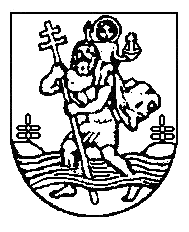 